 Document 1: Les organes reproducteurs males : Les étamines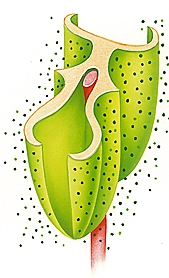 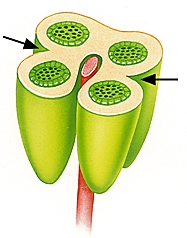 	1	2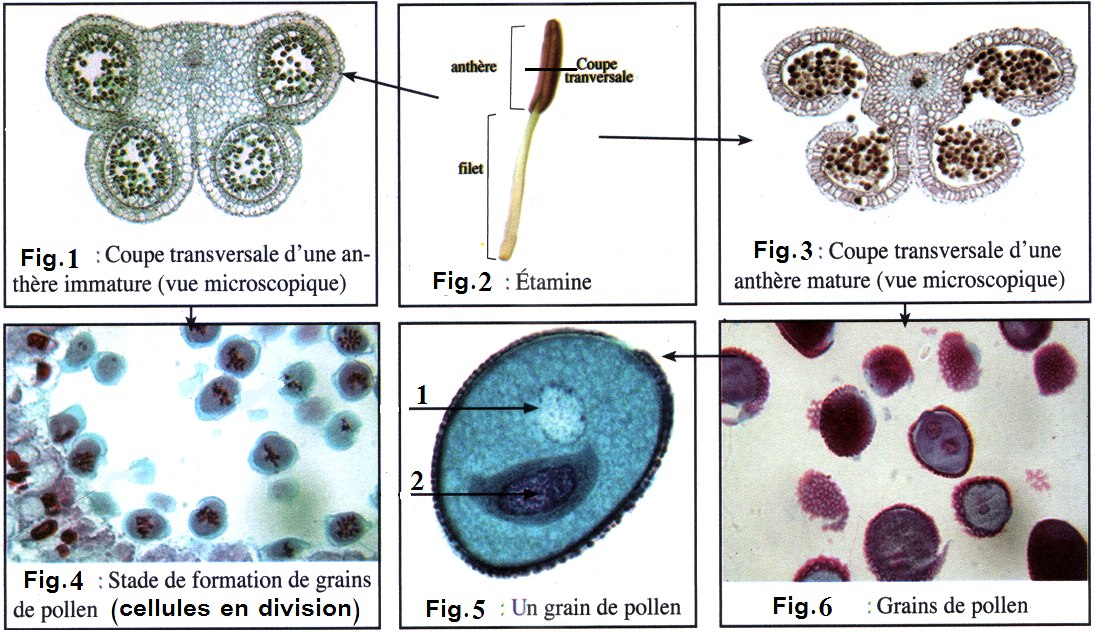 Document 2: Le diagramme floral.Quels sons les constituantes de l’étamine.Comparez la structure d’une anthère mature à celle d’une anthère immature.A partir de la figure 5 faites un schéma légendé d’un grain de pollen.Document 2: Formation des grains de pollen.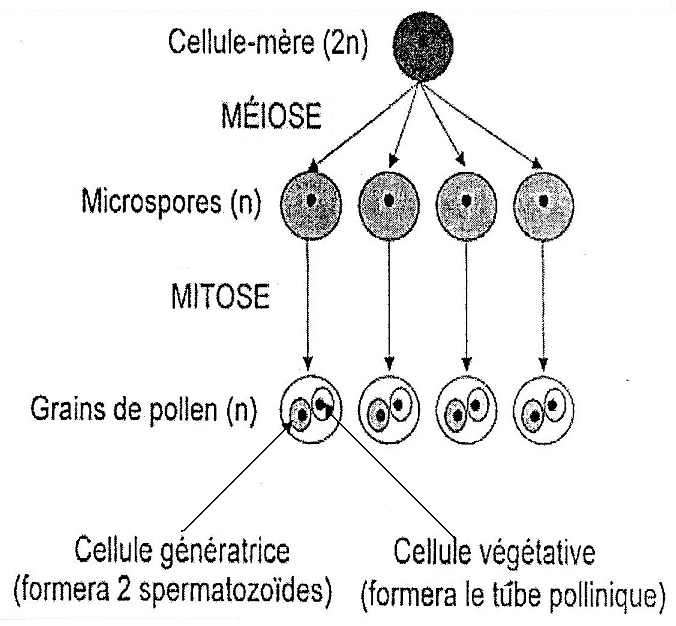 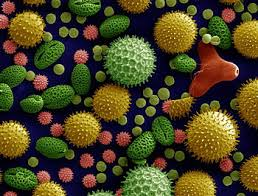 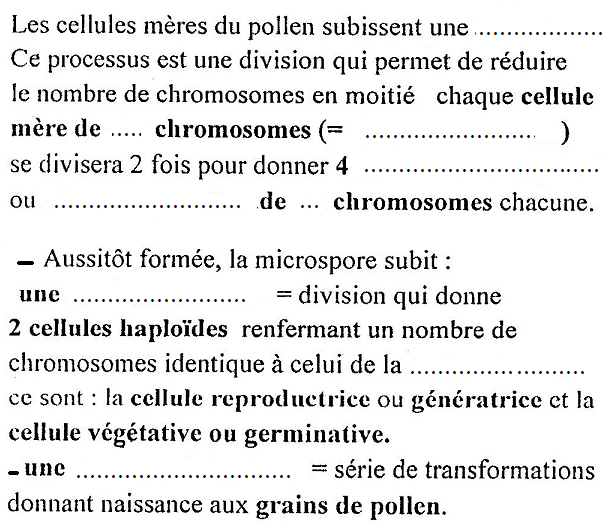 	 Document 3: Les organes reproducteurs femelle : Le pistil .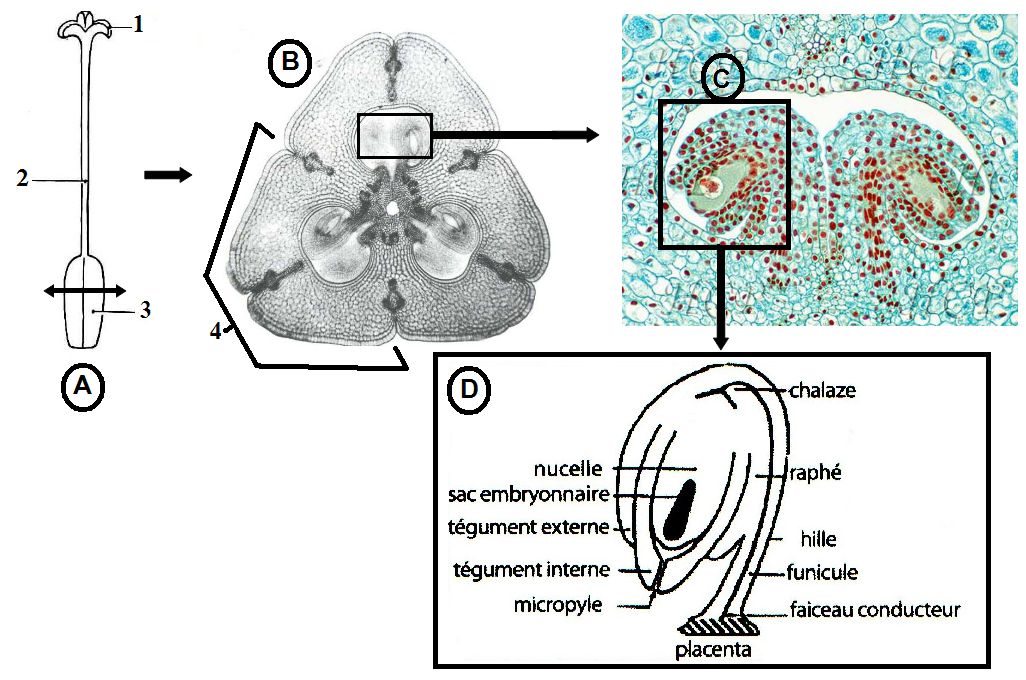    Document 1: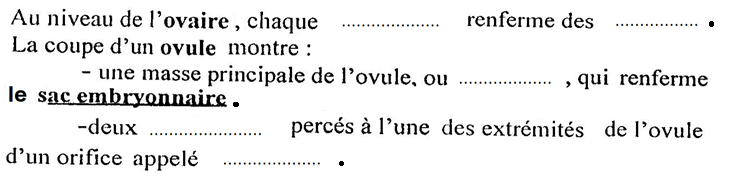    Document 2: Le sac embryonnaire. 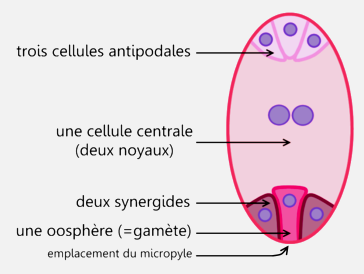 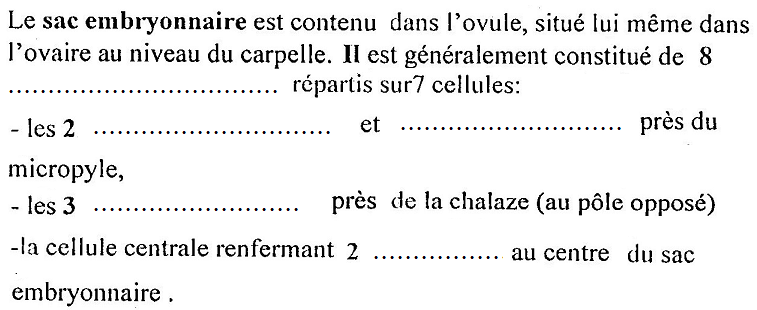 Document 1: formation du sac embryonnaire.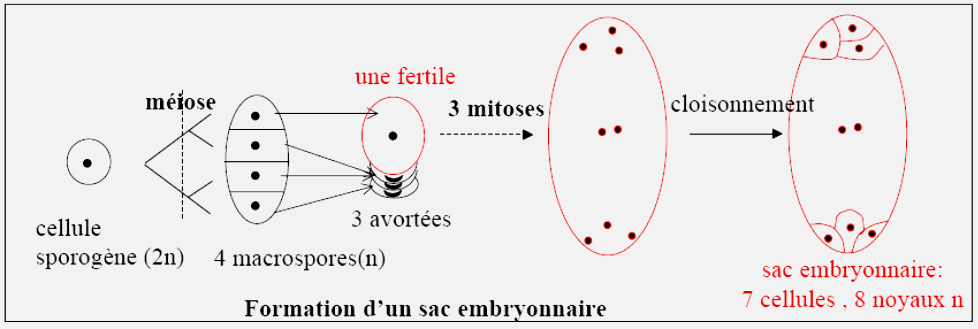 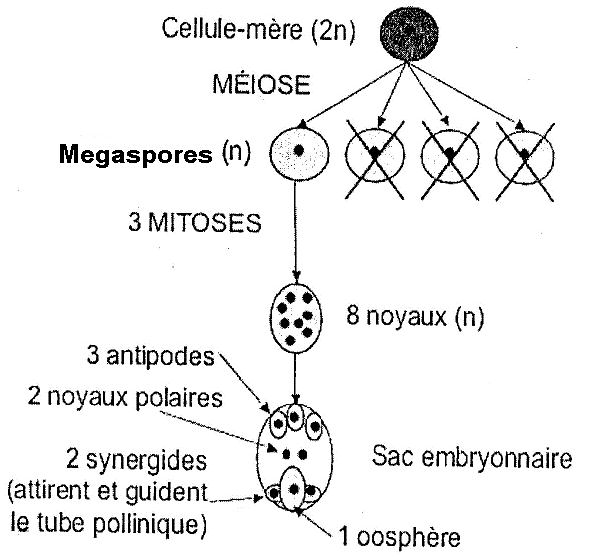 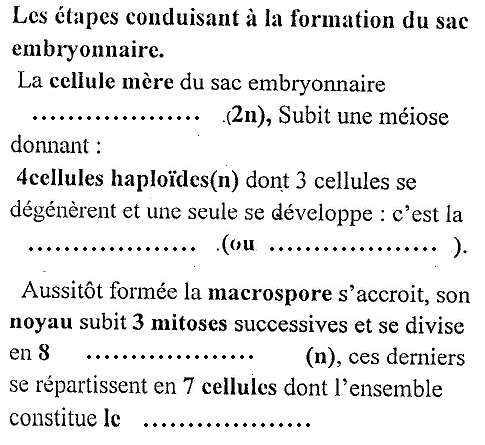 Document 1: Comparaison entre l'appareil reproducteur male et femelle chez les angiospermes.Le tableau ci-dessous établit un parallélisme entre les organes  males et les organes femelles chez les angiospermes..	Document 2: La pollinisation et la germination du grain de pollen.La pollinisation.La germination du grain de pollen. 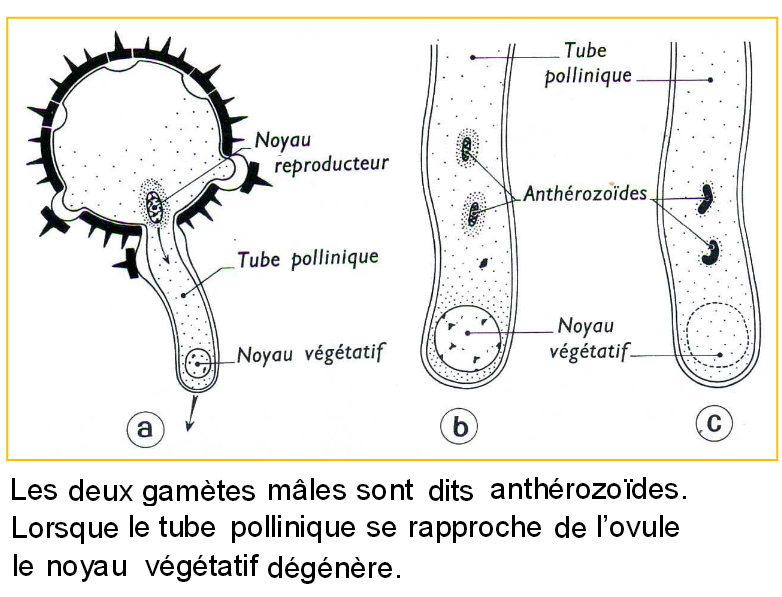 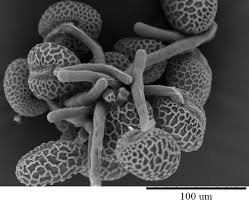 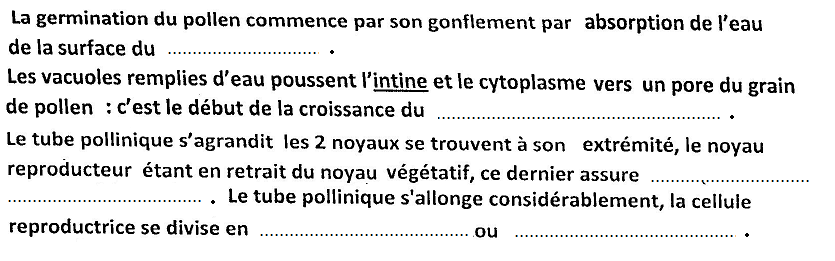 Document 1: Progression du tube pollinique.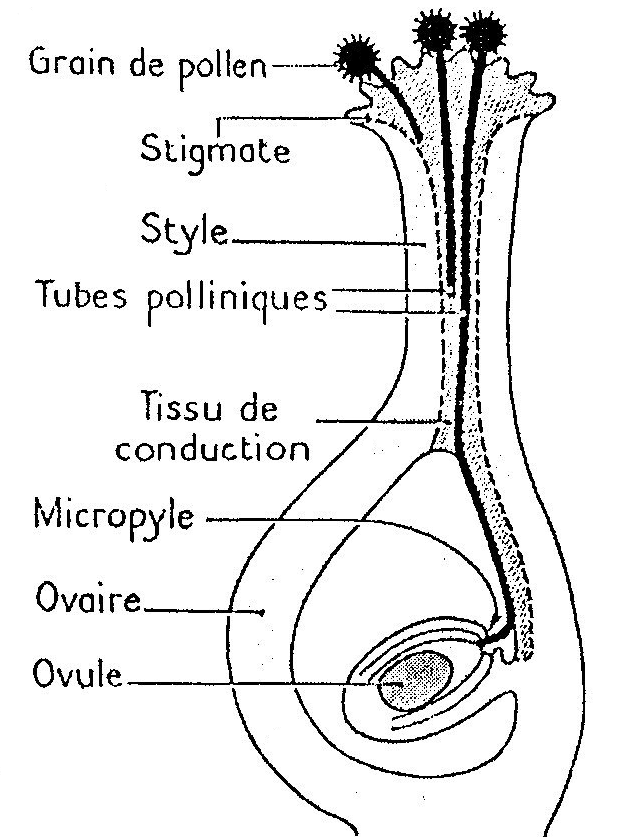 Document 1: La fécondation.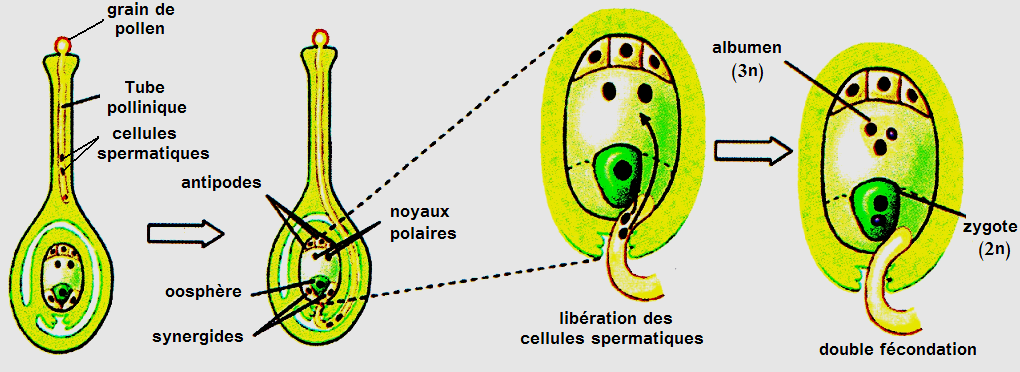 Document 2: De l’ovule à la graine.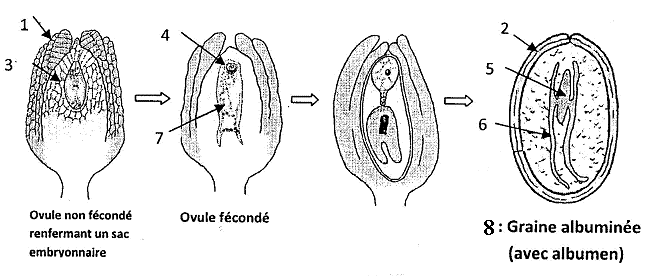 A l’aide du Doc 2 PL 9, complétez le texte suivant, puis résumez  à l’aide d’un schéma fonctionnel la transformation de la transformation de l’ovule fécondé en graine.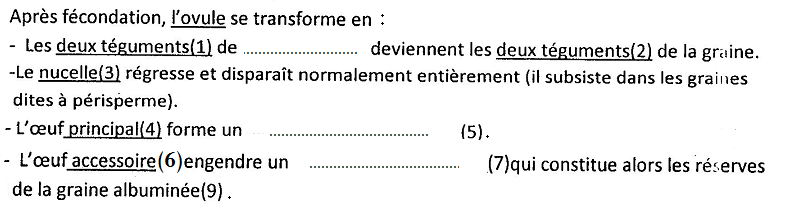 Document 1: De la fleur au fruit.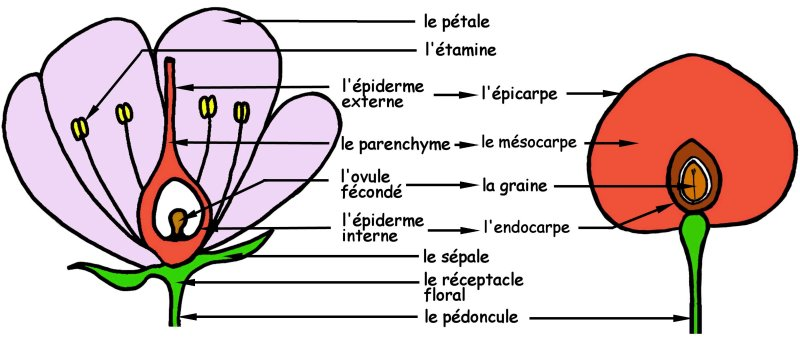 Organes malesOrganes femellesDiploide (2n)…………………………………….Pistil- carpelle(ovaire)Diploide (2n)Sac pollinique…………………………………………Diploide (2n)………………………………………………………………………………………………………………Cellule mère du sac embryonnaire.Haploide (n)…………………………………………………MégasporeHaploide (n)Grain de pollen……………………………………Haploide (n)……………………………………………………oosphère